БІЛОЦЕРКІВСЬКА МІСЬКА РАДА	КИЇВСЬКОЇ ОБЛАСТІ	Р І Ш Е Н Н Явід 17 лютого 2022 року                                                             		№ 2629-26-VIIIПро розгляд заяви про встановлення земельного сервітуту з фізичною особою-підприємцем Корбутом Віталієм КазіміровичемРозглянувши подання постійної комісії з питань земельних відносин та земельного кадастру, планування території, будівництва, архітектури, охорони пам’яток, історичного середовища до міського голови від 14 січня 2022 року №04/02-17, протокол постійної комісії з питань  земельних відносин та земельного кадастру, планування території, будівництва, архітектури, охорони пам’яток, історичного середовища від 29 грудня 2021 року №42, заяву фізичної особи-підприємця Корбута Віталія Казіміровича від 16 грудня 2021 року №15.1-07/6297 та додані до заяви документи, відповідно до статей 12, 79-1, 98-102, 124-1 Земельного кодексу України, ст. 24 Закону України «Про регулювання містобудівної діяльності», п. 34 ч. 1 ст. 26 Закону України «Про місцеве самоврядування в Україні», ст.55-1 Закону України «Про землеустрій»,  Порядку розміщення тимчасових споруд для провадження підприємницької діяльності, затвердженого наказом Міністерства регіонального розвитку, будівництва та житлово-комунального господарства України від 21 жовтня 2011 року №244, Порядку розміщення тимчасових споруд для провадження підприємницької діяльності в м. Біла Церква затвердженого рішенням Білоцерківської міської ради від 20 серпня 2015 року №1552-78-VI, рішенням міської ради від 25 лютого 2021 року № 375-10-VIIІ «Про проведення інвентаризації земель частини території м.Біла Церква Білоцерківського району Київської області», міська рада вирішила:1.Відмовити в укладенні договору про встановлення особистого строкового сервітуту з фізичною особою-підприємцем Корбутом Віталієм Казіміровичем для експлуатації та обслуговування тимчасової споруди для провадження підприємницької діяльності по продажу продовольчих товарів за адресою: вулиця Вернадського, в районі житлового будинку № 2, місто Біла Церква, Білоцерківський район площею 0,0030 га строком на 3 (три) роки за рахунок земель населеного пункту міста Біла Церква враховуючи протокол постійної комісії з питань  земельних відносин та земельного кадастру, планування території, будівництва, архітектури, охорони пам’яток, історичного середовища від 29 грудня 2021 року №42.2.Контроль за виконанням цього рішення покласти на постійну комісію з питань  земельних відносин та земельного кадастру, планування території, будівництва, архітектури, охорони пам’яток, історичного середовища.Міський голова                                                        		          Геннадій ДИКИЙ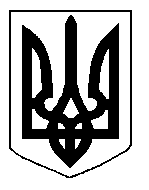 